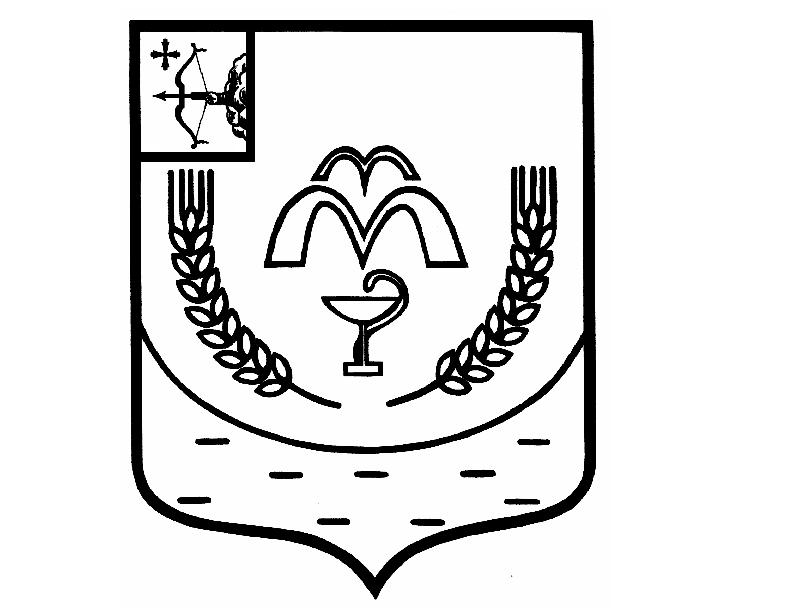 КУМЕНСКАЯ РАЙОННАЯ ДУМАПЯТОГО СОЗЫВАот 30.03.2021 № 38/278пгт КумёныОб утверждении порядков (методик) распределения межбюджетных трансфертов бюджетам поселений из районного бюджета  На основании статьи 142.3 и 142.4 Бюджетного кодекса Российской Федерации, статей 18, 55 Положения о бюджетном процессе в Куменском районе, утвержденного решением Куменской районной Думы от 29.04.2014 № 27/242 Куменская районная Дума РЕШИЛА:1. Утвердить порядок (методику) распределения иных межбюджетных трансфертов бюджетам поселений на осуществление части полномочий по решению вопросов местного значения. Приложение № 1.2. Утвердить порядок (методику) распределения субсидий на реализацию мероприятий, направленных на подготовку систем коммунальной инфраструктуры к работе в осенне-зимний период. Приложение № 2.Председатель Куменской районной Думы    А.Г. ЛеушинГлава Куменского района      И.Н. ШемпелевПриложение № 1к решению Куменскойрайонной Думыот 30.03.2021 № 38/278Порядок (методика) распределения иных межбюджетных трансфертов бюджетам поселений на осуществление части полномочий по решению вопросов местного значения.1. Порядок (методика) распределения иных межбюджетных трансфертов бюджетам поселений на осуществление части полномочий по решению вопросов местного значения устанавливает правила распределения иных межбюджетных трансфертов бюджетам поселений на осуществление части полномочий по решению вопросов местного значения (далее – иные межбюджетные трансферты) между бюджетами городских и сельских поселений.2. Объем иных межбюджетных трансфертов бюджетам поселений определяется в соответствии с заключенными соглашениями между администрацией Куменского района и администрациями поселений о передаче осуществления части полномочий по решению вопросов местного значения.3. Иные межбюджетные трансферты распределяются в соответствии с заключенными соглашениями между администрацией Куменского района и администрациями поселений о передаче осуществления части полномочий по решению вопросов местного значения.Приложение № 2к решению Куменскойрайонной Думыот 30.03.2021 № 38/278Порядок (методика) распределения субсидий бюджетам поселений на реализацию мероприятий, направленных на подготовку систем коммунальной инфраструктуры к работе в осенне-зимний период.Порядок (методика) распределения субсидий бюджетам поселений на реализацию мероприятий, направленных на подготовку систем коммунальной инфраструктуры к работе в осенне-зимний период. на 2021 год (далее - Порядок) определяет правила предоставления и распределения субсидий местным бюджетам на реализацию мероприятий, направленных на подготовку систем коммунальной инфраструктуры к работе в осенне-зимний период (далее –субсидия).Субсидия предоставляется бюджетам поселений с целью софинансирования расходных обязательств, возникающих при подготовке систем коммунальной инфраструктуры к работе в осенне-зимний период.Субсидия предоставляется бюджетам поселений, на территории которого реализуются мероприятия, по которым в Правительство Кировской области внесло предложение постоянно действующего координационного штаба по подготовке объектов и систем жизнеобеспечения области и обеспечению их устойчивой работы в осенне-зимний период, созданного в соответствии с постановлением Правительства Кировской области от 01.08.2008 N 141/295 "Об областном постоянно действующем координационном штабе по подготовке объектов и систем жизнеобеспечения области и обеспечению их устойчивой работы в осенне-зимний период".Субсидия предоставляется при соблюдении бюджетами поселений следующих условий:4.1. Наличие муниципальных программ, содержащих мероприятия, в целях софинансирования которых предоставляется субсидия.4.2. Наличие в местных бюджетах (сводных бюджетных росписях местных бюджетов) бюджетных ассигнований на исполнение расходных обязательств бюджетов поселений, в целях софинансирования которых предоставляется субсидия, в объеме, необходимом для их исполнения, включая размеры планируемых к предоставлению из областного бюджета субсидий.4.3. Заключение соглашений между министерством энергетики и жилищно-коммунального хозяйства и органом местного самоуправления о предоставлении субсидии местным бюджетам из областного бюджета на реализацию мероприятий, направленных на подготовку систем коммунальной инфраструктуры к работе в осенне-зимний период.4.4. Предусмотренная частью 7 статьи 26 Федерального закона от 05.04.2013 N 44-ФЗ "О контрактной системе в сфере закупок товаров, работ, услуг для обеспечения государственных и муниципальных нужд" централизация закупок, финансовое обеспечение которых осуществляется за счет субсидий.Данное условие не распространяется на субсидии, предоставляемые на софинансирование муниципальных контрактов (договоров), заключаемых на основании пунктов 4, 9, 19 и 31 части 1 статьи 93 Федерального закона от 05.04.2013 N 44-ФЗ "О контрактной системе в сфере закупок товаров, работ, услуг для обеспечения государственных и муниципальных нужд".4.5. Отсутствие авансирования по расходам, включая расходы на разработку проектной документации и выполнение инженерных изысканий, текущий и капитальный ремонт, реконструкцию, модернизацию и капитальное строительство, финансовое обеспечение которых осуществляется за счет субсидий.4.6. Наличие положительного результата проверки достоверности определения сметной стоимости отдельных видов работ и объектов, проведенной Кировским областным государственным автономным учреждением "Управление государственной экспертизы и ценообразования в строительстве", в случаях, установленных Правительством Кировской области.4.7. Проведение Кировским областным государственным казенным учреждением "Управление капитального строительства" в соответствии с договорами, заключаемыми на безвозмездной основе, строительного контроля в процессе строительства, реконструкции, капитального ремонта объектов капитального строительства, финансовое обеспечение которых осуществляется за счет субсидий.4.8. Отсутствие мероприятий, направленных на подготовку систем коммунальной инфраструктуры к работе в осенне-зимний период, финансовое обеспечение которых осуществляется за счет субсидии, в утвержденных инвестиционных программах организаций, осуществляющих теплоснабжение или водоснабжение, и (или) в концессионных соглашениях, заключенных в отношении объектов теплоснабжения или водоснабжения.